Program:Zahájení a schválení programuKontrola plnění usneseníInformace ze zasedání Zastupitelstva Olomouckého krajeVyjádření ředitele Krajského úřadu Olomouckého kraje k zápisům z provedených kontrolInformace o kontrolní činnosti kontrolního výboruNávrhy na kontrolní činnost kontrolního výboruRůznéZávěr Zápis:Zahájení a schválení programuVýjezdní zasedání Kontrolního výboru ZOK zahájil a řídil předseda kontrolního výboru Ludvík Šulda, BBA. Předseda kontrolního výboru omluvil nepřítomnost člena kontrolního výboru Ing. Vladimíra Holana a garanta kontrolního výboru Ing. Petra Vrány. Předseda kontrolního výboru seznámil členy kontrolního výboru s programem zasedání výboru. Členové kontrolního výboru neměli k programu zasedání žádné návrhy. Kontrolní výbor Zastupitelstva Olomouckého kraje schvaluje program 10. výjezdního zasedání Kontrolního výboru Zastupitelstva Olomouckého kraje.  		Přítomno 13, pro 13, proti 0, zdržel se 0, nehlasoval 0. Návrh byl přijat.Kontrola plnění usneseníČástečně splněno. Kontrola plnění usnesení ZOK č. UZ/23/57/2016 ze dne 23. 9. 2016 Protipovodňová opatření Olomouc – zvýšení kapacity koryta II. B etapa – smlouva o spolupráci, nebyla realizováno. Zastupitelstvo Olomouckého kraje z důvodu nutnosti reagovat na nepředpokládané změny některých okolností vč. posunutí předpokládaných termínů schválilo na svém zasedání dne 17. 9. 2018 usnesením č. UZ/12/67/2018 novou Smlouvu o spolupráci, která úplně nahradí původní Smlouvu o spolupráci z roku 2016. Kontrolní akce bude tedy rozšířena o kontrolu plnění usnesení ZOK č. UZ/12/67/2018 Protipovodňová opatření Olomouc – zvýšení kapacity koryta II. B etapa – smlouva o spolupráci. Kontrolní skupina se nemění.Kontrolní výbor Zastupitelstva Olomouckého kraje schvaluje rozšíření kontroly plnění usnesení ZOK č. UZ/23/57/2016 ze dne 23. 9. 2016 Protipovodňová opatření Olomouc – zvýšení kapacity koryta II. B etapa – smlouva o spolupráci o kontrolu plnění usnesení ZOK č. UZ/12/67/2018 Protipovodňová opatření Olomouc – zvýšení kapacity koryta II. B etapa – smlouva o spolupráci. Kontrolu provede kontrolní skupina ve složení: Ludvík Šulda, BBA, Ing. Vladimír Holan, Ing. Miroslav Marek a Ing. David Alt, DiS.Přítomno 13, pro 13, proti 0, zdržel se 0, nehlasoval 0. Návrh byl přijat.Informace ze zasedání Zastupitelstva Olomouckého krajePředseda kontrolního výboru informoval o bodech projednávaných na řádném zasedání Zastupitelstva Olomouckého kraje, které se uskutečnilo 17. 9. 2018. Vyjádření ředitele Krajského úřadu Olomouckého kraje k zápisům z provedených kontrol Předseda kontrolního výboru seznámil přítomné členy kontrolního výboru s vyjádřením ředitele Krajského úřadu Olomouckého kraje Ing. Lubomíra Baláše ke kontrolám plnění usnesení:UZ/4/28/2017 ze dne 24. 4. 2017 - Program podpory kultury v Olomouckém kraji 2017 – vyhodnocení, poskytnutí dotace - Josefkol 2017 – „X. ročník mezinárodního srazu mistrů řemesla kolářského, kočárnického a mistrů opratí, Slavnostní zahájení turistické sezóny v Olomouckém kraji, Záchrana a restaurování čalounění kočáru“.UR/12/41/2017 ze dne 27. 3. 2017 - Program podpory kultury v Olomouckém kraji 2017 – vyhodnocení, poskytnutí dotace – Střední Morava, vlastivědná revue.UZ/6/15/2017 ze dne 18. 9. 2017 - Žádost o poskytnutí individuální dotace v oblasti dopravy - Cyklostezka „Uničov, m. č. Brníčko – Újezd“ a „Uničov, m. č. Nová Dědina – Šumvald“.UR/14/38/2017 ze dne 18. 4. 2017 - Žádost o poskytnutí individuální dotace v oblasti sportu, konkrétně dotace Tělovýchovné jednotě Sokol Čechovice, z. s.UR/102/10/2016 ze dne 16. 8. 2016 Vyhodnocení výběrových řízení na realizace veřejných zakázek - Poskytnutí služeb mobilního operátora pro Olomoucký kraj a jeho příspěvkové organizace na období 2017 – 2018. UR/12/27/2017 ze dne 27. 3. 2017 - Program na podporu podnikání 2017 – vyhodnocení, dotace příjemcům v dotačním titulu č. 1 Podpora soutěží propagujících podnikatele. Ředitel krajského úřadu vzal závěry kontrol na vědomí a souhlasí s nimi.  K navrženému doporučení bylo přijato opatření.Kontrolní výbor bere na vědomí vyjádření ředitele KÚOK k zápisům z provedených kontrol:UZ/4/28/2017 ze dne 24. 4. 2017 - Program podpory kultury v Olomouckém kraji 2017 – vyhodnocení, poskytnutí dotace - Josefkol 2017 – „X. ročník mezinárodního srazu mistrů řemesla kolářského, kočárnického a mistrů opratí, Slavnostní zahájení turistické sezóny v Olomouckém kraji, Záchrana a restaurování čalounění kočáru“.UR/12/41/2017 ze dne 27. 3. 2017 - Program podpory kultury v Olomouckém kraji 2017 – vyhodnocení, poskytnutí dotace – Střední Morava, vlastivědná revue.UZ/6/15/2017 ze dne 18. 9. 2017 - Žádost o poskytnutí individuální dotace v oblasti dopravy - Cyklostezka „Uničov, m. č. Brníčko – Újezd“ a „Uničov, m. č. Nová Dědina – Šumvald“.UR/14/38/2017 ze dne 18. 4. 2017 - Žádost o poskytnutí individuální dotace v oblasti sportu, konkrétně dotace Tělovýchovné jednotě Sokol Čechovice, z. s.UR/102/10/2016 ze dne 16. 8. 2016 Vyhodnocení výběrových řízení na realizace veřejných zakázek - Poskytnutí služeb mobilního operátora pro Olomoucký kraj a jeho příspěvkové organizace na období 2017 – 2018. UR/12/27/2017 ze dne 27. 3. 2017 - Program na podporu podnikání 2017 – vyhodnocení, dotace příjemcům v dotačním titulu č. 1 Podpora soutěží propagujících podnikatele. a ukládá předsedovi kontrolního výboru předložit zápisy z provedených kontrol a vyjádření ředitele krajského úřadu v souladu se zákonem č. 129/2000 Sb., o krajích, ve znění pozdějších předpisů, Zastupitelstvu Olomouckého kraje. Přítomno 13, pro 13, proti 0, zdržel se 0, nehlasoval 0. Návrh byl přijat.Informace o kontrolní činnosti výboruPředseda kontrolního výboru podal informaci o provedených kontrolách:Plnění usnesení ROK č. UR/107/8/2016 - Výběrové řízení na zajištění realizace veřejné zakázky - „Podpora samostatného bydlení v Olomouckém kraji“. Kontrolu provedla dne 19. 11. 2018 kontrolní skupina ve složení Ludvík Šulda, BBA, Ing. Bohumil Moudrý, Ing. Tomáš Müller a Ing. Petr Lón. Kontrolou nebyly shledány nedostatky.Plnění usnesení ROK č. UR/107/8/2016 - Výběrové řízení na zajištění realizace veřejné zakázky - „Poskytování služby azylové domy pro osamělé rodiče s dětmi a rodiče s dětmi na přechodnou dobu pro osoby, bez přístřeší a osoby v krizi na území obce s rozšířenou působností Hranice“. Kontrolu provedla dne 4. 12. 2018 kontrolní skupina ve složení Ludvík Šulda, BBA, Ing. Stanislav Orság a Ing. Vladimír Holan. Kontrolou nebyly shledány nedostatky.Kontrolní výbor schvaluje zápisy z provedených kontrol plnění usnesení:Plnění usnesení ROK č. UR/107/8/2016 - Výběrové řízení na zajištění realizace veřejné zakázky - „Podpora samostatného bydlení v Olomouckém kraji“. Plnění usnesení ROK č. UR/107/8/2016 - Výběrové řízení na zajištění realizace veřejné zakázky - „Poskytování služby azylové domy pro osamělé rodiče s dětmi a rodiče s dětmi na přechodnou dobu pro osoby, bez přístřeší a osoby v krizi na území obce s rozšířenou působností Hranice“. a ukládá předsedovi kontrolního výboru požádat ředitele krajského úřadu o vyjádření k zápisům z provedených kontrol.Přítomno 13, pro 13, proti 0, zdržel se 0, nehlasoval 0. Návrh byl přijat.Návrhy na kontrolní činnost výboruPředseda kontrolního předložil návrhy na kontrolní akce výboru:kontrola plnění usnesení ZOK č. UZ/4/14/2017 ze dne 24. 4. 2017 Dotační program Olomouckého kraje Podpora výstavby a oprav cyklostezek 2017 – vyhodnocení, kontrola plnění usnesení ZOK č. UZ/4/14/2017 ze dne 24. 4. 2017 Žádosti o poskytnutí individuálních dotací v oblasti školství. Kontrolní výbor schvaluje provedení kontroly plnění usnesení Zastupitelstva Olomouckého kraje č.:UZ/4/14/2017 ze dne 24. 4. 2017 Dotační program Olomouckého kraje Podpora výstavby a oprav cyklostezek 2017 – vyhodnocení. Kontrolu provede kontrolní skupina ve složení: Ludvík Šulda, BBA, Ing. Miroslav Marek a Ing. Michal Tichý,UZ/4/14/2017 ze dne 24. 4. 2017 Žádosti o poskytnutí individuálních dotací v oblasti školství. Kontrolu provede kontrolní skupina ve složení: Ludvík Šulda, BBA, Ing. Radan Holásek, BA a Ing. Petr Lón.Přítomno 13, pro 13, proti 0, zdržel se 0, nehlasoval 0. Návrh byl přijat.RůznéKontrolní výbor stanovil termíny zasedání kontrolního výboru na rok 2019. Kontrolný výbor zasedne ve dnech 5. 2. 2019, 9. 4. 2019, 11. 6. 2019, 10. 9. 2019 a 10. 12. 2019 vždy od 14.00 hodin. V souladu s dohodou na minulém zasedání kontrolního výboru bude na únorové zasedání kontrolního výboru pozván ředitel SSOK. ZávěrPředseda kontrolního výboru poděkoval členům za práci pro kontrolní výbor a popřál všem krásné a klidné Vánoce a úspěšný rok 2019. Příští zasedání kontrolního výboru se uskuteční dne 5. 2. 2019 ve 14:00 hodin v zasedací místnosti č. 320 budovy Krajského úřadu Olomouckého kraje, Jeremenkova 40a. V Olomouci dne 11. 12. 2018……………………………….Ludvík Šulda, BBA předseda výboruPřílohy: Příloha 1Zápis o kontrole plnění usnesení ZOK č. UZ/4/28/2017 ze dne 24. 4. 2017 - Program podpory kultury v Olomouckém kraji 2017 – vyhodnocení, poskytnutí dotace - Josefkol 2017 – „X. ročník mezinárodního srazu mistrů řemesla kolářského, kočárnického a mistrů opratí, Slavnostní zahájení turistické sezóny v Olomouckém kraji, Záchrana a restaurování čalounění kočáru“.(strana 7)Příloha 2Zápis o kontrole plnění usnesení ROK č. UR/12/41/2017 ze dne 27. 3. 2017 - Program podpory kultury v Olomouckém kraji 2017 – vyhodnocení, poskytnutí dotace – Střední Morava, vlastivědná revue.(strana 8 - 9)Příloha 3Zápis o kontrole plnění usnesení ZOK č. UZ/6/15/2017 ze dne 18. 9. 2017 - Žádost o poskytnutí individuální dotace v oblasti dopravy - Cyklostezka „Uničov, m. č. Brníčko – Újezd“ a „Uničov, m. č. Nová Dědina – Šumvald“.(strana 10)Příloha 4Zápis o kontrole plnění usnesení ROK č.UR/14/38/2017 ze dne 18. 4. 2017 - Žádost o poskytnutí individuální dotace v oblasti sportu, konkrétně dotace Tělovýchovné jednotě Sokol Čechovice, z. s.(strana 11)Příloha 5Zápis o kontrole plnění usnesení ROK č. UR/102/10/2016 ze dne 16. 8. 2016 Vyhodnocení výběrových řízení na realizace veřejných zakázek - Poskytnutí služeb mobilního operátora pro Olomoucký kraj a jeho příspěvkové organizace na období 2017 – 2018.(strana 12 - 13) Příloha 6Zápis o kontrole plnění usnesení ROK č. UR/12/27/2017 ze dne 27. 3. 2017 - Program na podporu podnikání 2017 – vyhodnocení, dotace příjemcům v dotačním titulu č. 1 Podpora soutěží propagujících podnikatele.  (strana 14)Příloha 7Vyjádření ředitele krajského úřadu k zápisům z provedených kontrol plnění usnesení uvedeným v příloze 1 - 6.												        (strana 15 - 16)	Další přílohy:Prezenční listinaUsnesení kontrolního výboru ZápisO provedené kontrole plnění usnesení ZOK č. UZ/4/28/2017 ze dne 24. 4. 2017 - Program podpory kultury v Olomouckém kraji 2017 – vyhodnocení, poskytnutí dotace - Josefkol 2017 – „X. ročník mezinárodního srazu mistrů řemesla kolářského, kočárnického a mistrů opratí, Slavnostní zahájení turistické sezóny v Olomouckém kraji, Záchrana a restaurování čalounění kočáru“.Složení kontrolní skupiny:  	-    Ludvík Šulda, BBAIng. Radan HolásekPhDr. Petr Sokol, Ph.D.Za kontrolovaný odbor: Mgr. David Sychra, vedoucí oddělení kulturyDatum provedení kontroly: 3. 9. 2018Předmět kontrolyKontrola plnění usnesení ZOK č. UZ/4/28/2017 ze dne 24. 4. 2017 - Program podpory kultury v Olomouckém kraji 2017 – vyhodnocení, poskytnutí dotace - Josefkol 2017 – „X. ročník mezinárodního srazu mistrů řemesla kolářského, kočárnického a mistrů opratí, Slavnostní zahájení turistické sezóny v Olomouckém kraji, Záchrana 
a restaurování čalounění kočáru“.Usnesením ZOK č. UZ/2/35/2016 ze dne 19. 12. 2016 byla schválena pravidla Programu pro podporu kultury v Olomouckém kraji na rok 2017. Na základě těchto schválených pravidel byl vyhlášen tento dotační titul. V rámci došlých žádostí o dotaci byla podána i žádost právnické osoby Historické kočáry ”MYLORD" ze dne 30. 1. 2017 na akci Josefkol 2017 -  „X. ročník mezinárodního srazu mistrů řemesla kolářského, kočárnického a mistrů opratí, Slavnostní zahájení turistické sezóny v Olomouckém kraji, Záchrana a restaurování čalounění kočáru“. Žádost o dotaci byla na částku 660 000,- Kč s tím, že celkové předpokládané náklady projektu měly být 1 410 000,- Kč. Zbylé náklady měly být pokryty jednak z vlastních zdrojů a jednak z dotací (příspěvků).   Zasedání ZOK dne 24. 4. 2017 schválilo v rámci usnesení č. UZ/4/28/2017 Program podpory kultury v Olomouckém kraji 2017 poskytnutí dotací příjemcům v tomto programu, mezi nimi i právnické osobě Historické kočáry „MYLORD“, a to ve výši 350 000,- Kč, a uzavření veřejnoprávních smluv o poskytnutí dotace. Na tomto základě pak byla Olomouckým krajem s žadatelem zastoupeným ředitelem Václavem Obrem podepsána Smlouva o poskytnutí dotace. Dne 29. 1. 2018 obdržel Krajský úřad Olomouckého kraje vyúčtování předmětné dotace, 6. 2. 2018 pak byl vyhotoven záznam o provedené kontrole se závěrem, že „výdaje hrazené z poskytnutého finančního příspěvku odpovídaly podmínkám daným, smlouvou o poskytnutí dotace, účetní doklady obsahovaly předepsané náležitosti.“.Zjištěné nedostatkyKontrolní skupina neshledala žádné nedostatky a konstatuje, že všechny předložené podklady vč. vyúčtování obsahovaly předepsané náležitosti.V Olomouci dne 3. 9. 2018Jméno a příjmení zaměstnance:Jméno a příjmení členů výboru:ZápisO provedené kontrole plnění usnesení č. UR/12/41/2017 ze dne 27. 3. 2017 - Program podpory kultury v Olomouckém kraji 2017 – vyhodnocení, poskytnutí dotace – Střední Morava, vlastivědná revue.Složení kontrolní skupiny:  	-    Ludvík Šulda, BBAIng. Tomáš DostalIng. Jana GoláňováZa kontrolovaný odbor: Mgr. Jan Švec, vedoucí oddělení sportu a volného časuDatum provedení kontroly: 17. 7. 2018Předmět kontrolyKontrola plnění usnesení č. UR/12/41/2017 ze dne 27. 3. 2017 - Program podpory kultury v Olomouckém kraji 2017 – vyhodnocení, poskytnutí dotace – Střední Morava, vlastivědná revue.Usnesením ZOK č. UZ/2/35/2016 ze dne 19. 12. 2016 byla schválena pravidla Programu pro podporu kultury v Olomouckém kraji na rok 2017. Na základě těchto schválených pravidel byl vyhlášen tento dotační titul. V rámci došlých žádostí o dotaci byla podána i žádost PhDr. Miloslava Čermáka, CSc. ze dne 2. 2. 2017 na akci Střední Morava, vlastivědná revue. Jednalo se o žádost na poskytnutí dotace na vydání dvou čísel vlastivědné revue Střední Morava v roce 2017. Revue přináší odborné i populárně vědecké články určené všem zájemcům o regionální vlastivědu, dějiny, umění, památkovou péči, archeologii i kulturní dění v Olomouckém kraji v dávné i nedávné minulosti. Žádost o dotaci byla na částku 75 000,- Kč s tím, že celkové předpokládané náklady projektu měly být 150 000,- Kč. Zbylé náklady měly být pokryty jednak 
z vlastních zdrojů a jednak z dotací (příspěvků) Statutárního města Olomouc, Zemského archivu v Opavě, měst Litovel a Uničov, Muzea Komenského v Přerově, Archeologického centra v Olomouci, agentury GALIA apod.   12. schůze ROK konaná dne 27. 3. 2017 vyhodnotila v rámci usnesení 
č. UR/12/41/2017 Program podpory kultury v Olomouckém kraji 2017 a v rámci něho souhlasila i s poskytnutím dotace ve výši 70 000,- Kč tomuto žadateli. Na tomto základě pak byla Olomouckým krajem s žadatelem PhDr. Miloslavem Čermákem, CSc. podepsána dne 31. 5. 2017 Smlouva o poskytnutí dotace. 8. 1. 2018 obdržel Krajský úřad Olomouckého kraje vyúčtování předmětné dotace.Zjištěné nedostatkyNa základě kontroly předložených dokladů kontrolní skupina konstatuje, že v rámci vyúčtování dotace Střední Morava, vlastivědná revue nejsou v úplném pořádku jednotlivé částky. V rámci přílohy č. 1 – Finanční vyúčtování dotace v tabulce s doklady a jednotlivými částkami (druhá tabulka) nesedí celkový součet – ten je uváděn 148 843,- Kč ve skutečnosti je 152 283,- Kč. Na dalším listu s předloženým soupisem příjmů a výdajů pak nesedí o 1,- Kč součet výdajů a rovněž tak ve srovnání s předchozí tabulkou ani výše honorářů – ta je v prvním případě uváděna 11 500,- Kč v tabulce však 14 940,- (odsud pak vychází nesrovnalost v celkovém součtu). Návrhy na opatřeníKontrolní skupina si je vědoma velkého množství dotací a obtížnosti následné kontroly jejich vyúčtování, stejně tak toho, že již celkové součty částek nejsou hlavním cílem provedené kontroly vyúčtování, tou je naplnění výše dotace a splnění podmínek dle uzavřené smlouvy. Navzdory tomu by i této stránce měla být věnována pozornost 
a žadatel o dotaci měl být vyzván k odstranění nedostatků.V Olomouci dne 17. 7. 2018Jméno a příjmení zaměstnance:Jméno a příjmení členů výboru:ZápisO provedené kontrole plnění usnesení ZOK č. UZ/6/15/2017 ze dne 18. 9. 2017 - Žádost o poskytnutí individuální dotace v oblasti dopravy - Cyklostezka „Uničov, 
m. č. Brníčko – Újezd“ a „Uničov, m. č. Nová Dědina – Šumvald“.Složení kontrolní skupiny:  	-    Ludvík Šulda, BBAIng. Petr LónIng. Radan Holásek, BA	Za kontrolovaný odbor: Ing. Ladislav Růžička, vedoucí odboru dopravy a silničního hospodářství  Datum provedení kontroly: 19. 7. 2018Předmět kontrolyKontrola plnění usnesení ZOK č. UZ/6/15/2017 ze dne 18. 9. 2017 - Žádost 
o poskytnutí individuální dotace v oblasti dopravy - Cyklostezka „Uničov, m. č. Brníčko – Újezd“ a „Uničov, m. č. Nová Dědina – Šumvald“.Dne 17. 5. 2017 byla podána městem Uničov individuální žádost v oblasti dopravy 
a silničního hospodářství na projekt cyklostezky „Uničov, m. č. Brníčko – Újezd“ 
a „Uničov, m. č. Nová Dědina – Šumvald“. Předmětem předpokládaného projektu mělo být vybudování dvou nových stezek pro chodce a cyklisty mezi obcí Šumvald 
a m. č. Nová Dědina v délce 1026 metrů a mezi obcí Újezd a m. č. Brníčko v délce 3651 metrů. Dotace dle podané žádosti měla být využita na částečnou úhradu investičních nákladů akce. Stezky byly realizovány na základě uzavřených partnerských smluv a byly finančně podpořeny z programu IROP. Žadatelem o dotaci z IROP bylo město Uničov. Výše požadované dotace z rozpočtu Olomouckého kraje byla 2 488 000,- Kč, ze zdrojů města mělo jít 1 576 954,- Kč a z IROP 31 388 046,- Kč při celkových předpokládaných nákladech 35 453 000,- Kč. Následně dne 10. 7. 2017 došlo k doplnění žádosti poskytnutí individuální dotace na základě upřesnění údajů v rámci dotace IROP, která se týkala uznatelných a neuznatelných nákladů dle podmínek individuální dotace a podmínek programu IROP. Došlo tak ke zúžení žádosti o individuální dotaci jen na k. ú. obcí Újezd a Šumvald, kde byly celkové náklady akce předpokládány ve výši 17 010 116,81 Kč, z toho dotace požadovaná z rozpočtu Olomouckého kraje byla 2 000 403,28 Kč a z programu IROP 15 009 713,53 Kč.6. zasedání ZOK ze dne 18. 9. 2017 usnesením č. UZ/6/15/2017 schválilo poskytnutí této dotace ve výši 2 000 403,28 Kč městu Uničov, následně po schválení smlouvy v Radě města Uničov došlo k jejímu podpisu, a to starostou města Uničov 
Mgr. R. Vincourem dne 9. 10. 2017 a Ing. J. Zahradníčkem, 2. náměstkem hejtmana, dne 19. 10. 2017. Konečné vyúčtování pak bylo poskytnuto a zkontrolováno odborem dopravy a silničního hospodářství bez zjištěných nedostatků dne 12. 12. 2017, čímž byly naplněny podmínky uzavřené smlouvy.Návrhy na opatřeníKontrolní skupina konstatuje, že neshledala v rámci kontroly žádné nedostatky. Vyúčtování ze strany města Uničov proběhlo bez problémů a veškeré podklady předložené na základě uzavřené smlouvy byly v pořádku. Stejně tak byly splněny 
i další podmínky z ní plynoucí, V Olomouci dne 19. 7. 2018Jméno a příjmení zaměstnance:Jméno a příjmení členů výboru:ZápisO provedené kontrole plnění usnesení ROK č. UR/14/38/2017 ze dne 
18. 4. 2017 - Žádost o poskytnutí individuální dotace v oblasti sportu, konkrétně dotace Tělovýchovné jednotě Sokol Čechovice, z. s.Složení kontrolní skupiny:  	-    Ludvík Šulda, BBAIng. Bohumil MoudrýIng. Stanislav OrságIng. Jana GoláňováZa kontrolovaný odbor: Mgr. Jan Švec, vedoucí oddělení sportu a volného časuDatum provedení kontroly: 17. 5. 2018 a 11. 6. 2018Předmět kontrolyKontrola plnění usnesení ROK č. UR/14/38/2017 ze dne 18. 4. 2017 - Žádost 
o poskytnutí individuální dotace v oblasti sportu, konkrétně dotace Tělovýchovné jednotě Sokol Čechovice, z. s.Dne 26. 1. 2017 podala Tělovýchovná jednota Sokol Čechovice, z. s. žádost 
o poskytnutí individuální dotace na rekonstrukci Sokolovny TJ Sokol Čechovice. Podle projektu se jednalo o celkovou opravu objektu sokolovny, která proběhne ve dnech 
1. 7. 2017 – 31. 3. 2018. Dotace měla být použita k částečné úhradě nákladů vyvolaných stavební činností rekonstrukce objektu sokolovny. Celkové předpokládané výdaje byly plánovány ve výši 18 820 600,- Kč z toho výše požadované dotace z rozpočtu Olomouckého kraje byla 2 000 000,- Kč, dotace byla požadována jako investiční. Z vlastních zdrojů mělo být hrazeno 1 820 600,- Kč, zbylé zdroje měly činit 15 000 000,- Kč, 10 000 000,- Kč mělo poskytnout MŠMT a 5 000 000,- Kč Statutární město Prostějov. Žádostí se ZOK zabývalo dne 27. 2. 2017, kdy deklarovalo příslib finanční spoluúčasti Olomouckého kraje ve výši 2 000 000,- Kč na tento investiční projekt za podmínky poskytnutí investiční dotace ze strany MŠMT. 
Dle následného sdělení žadatele však nebyl tento v dotačním titulu MŠMT úspěšný, ale přesto byl připraven projekt realizovat, ale s náklady sníženými o 10 000 000,- Kč, protože se jedná o opravu budovy ve špatném technickém stavu. Dne 5. 4. 2017 tak byla na KÚOK doručena žádost nová. Došlo ke změně cíle projektu s tím, že půjde 
o dílčí provedení etapy rekonstrukce a přístavby sokolovny TJ Sokol Čechovice, z. s.. Rekonstrukční práce pak by měly být směřovány do období od začátku června do konce září. Dotace byla následně schválena usnesením ZOK č. UZ/4/27/2017 ze dne 24. 4. 2017. Smlouva o poskytnutí dotace byla podepsána dne 19. 5. 2017. Vyúčtování dotace bylo na krajský úřad doručeno dne 29. 11. 2017 a následně ke dni 27. 12. 2017 byla provedena kontrola vyúčtování dotace a zhotoven záznam o této kontrole, při které nebyly odborem sportu, kultury a památkové péče zjištěny žádné nedostatky.Návrhy na opatřeníKontrolní skupina neshledala v rámci kontroly žádné nedostatky.V Olomouci dne 11. 6. 2018Jméno a příjmení zaměstnance:Jméno a příjmení členů výboru:ZápisO provedené kontrole usnesení ROK č. UR/102/10/2016 ze dne 16. 8. 2016 Vyhodnocení výběrových řízení na realizace veřejných zakázek - Poskytnutí služeb mobilního operátora pro Olomoucký kraj a jeho příspěvkové organizace na období 2017 – 2018.Složení kontrolní skupiny:  	-    Ludvík Šulda, BBAIng. Vladimír HolanIng. David Alt, DiSZa kontrolovaný odbor: Ing. Pavel Růžička, vedoucí oddělení veřejných zakázekDatum provedení kontroly: 30. 8. 2018Předmět kontrolyKontrola plnění usnesení ROK č. UR/102/10/2016 ze dne 16. 8. 2016 Vyhodnocení výběrových řízení na realizace veřejných zakázek - Poskytnutí služeb mobilního operátora pro Olomoucký kraj a jeho příspěvkové organizace na období 2017 – 2018.Dne 23. 3. 2016 ROK schválila uveřejnění předběžného oznámení a odůvodnění účelnosti veřejných zakázek „Poskytnutí služeb mobilního operátora pro Olomoucký kraj a jeho příspěvkové organizace na období 2017 – 2018“ s tím, že veřejná zakázka bude zadávána jako podlimitní zakázka na služby a výběrové řízení bude realizováno formou centralizovaného zadávání pro Olomoucký kraj a jeho příspěvkové organizace. Služby by dle rámcové smlouvy měly být uzavřeny na dobu určitou od 1. 1. 2017 do 31. 12. 2018 a zakázka bude zadávána pro předpokládaný počet 3 000 – 3 500 ks SIM karet. Ve věstníku veřejných zakázek došlo ke zveřejnění oznámení předběžných informací k výběrovému řízení dne 30. 3. 2016. V rámci zadávací dokumentace byly stanoveny podmínky a požadavky pro zpracování nabídky s tím, že lhůta pro podání nabídek končí dne 1. 7. 2016 v 10:00 hod a otvírání obálek mělo proběhnout ihned po uplynutí této doby. Usnesením 96. schůze ROK ze dne 19. 5. 2016 byly schváleny zadávací podmínky pro tuto veřejnou zakázku, jmenováno personální složení komise pro otvírání obálek, zvláštní komise pro posouzení kvalifikace a hodnotící komise a ROK uložila zahájit zadávací řízení na zakázku. Předpokládaná cena zakázky byla stanovena 4 978 000,- Kč bez DPH. Ve věstníku bylo oznámení o zakázce zveřejněno 9. 6. 2016. Dne 1. 7. 2016 proběhlo otevírání obálek, které bylo zahájeno v 10:00 hod., o čemž byl vyhotoven protokol. Byly podány tři nabídky, které vyhověly kontrole podle paragrafu 71 odstavce 8 Zákona. Nabídka č. 1 O2 Czech Republic a. s. 
na 11 001 586,88 Kč bez DPH, nabídka č. 2 Vodafone Czech Republic a. s. 
na 6 806 059,68 Kč bez DPH a nabídka č. 3 T-Mobile Czech Republic a. s. 
na 5 681 323,20 Kč bez DPH. Jednání Komise pro posouzení kvalifikace proběhlo také 1. 7. 2016 a komise konstatovala, že všechny tři podané nabídky splňují kvalifikaci v požadovaném rozsahu. Dne 11. 7. 2016 pak zasedlo jednání hodnotící komise, která na jednání posoudila, zda všichni uchazeči splnili náležitosti na obsah nabídek dle požadavků zadávací dokumentace. Ve svém závěru pak konstatovala, že uchazeči budou vyzváni k účasti na elektronické aukci, a to dle zákonných podmínek a podmínek zadávací dokumentace. Po proběhnutí elektronické aukce pak zasedne komise na svém 2. jednání, kde posoudí mimořádně nízkou nabídkovou cenu a vyhodnotí nejvhodnějšího uchazeče. 13. 7. 2016 byla uchazečům zaslána výzva k účasti na e-aukci, která proběhla 
18. 5. 2016 ve 13:00 hod, s podmínkami jejího konání. Druhé jednání hodnotící komise bylo následně svoláno na 2. 8. 2016. Mezi tím byla podána námitka společnosti O2 Czech Republic a. s., kdy stěžovatel poukázal na nemožnost si předem vyzkoušet mechanismus odesílání aukčních hodnot, a z toho důvodu na zadání špatné hodnoty jedné z položek. Na základě toho Krajský úřad podepsaný tehdejším hejtmanem J. Rozbořilem 1. 8. 2018 rozhodl o nevyhovění námitkám. 
Na jednání hodnotící komise dne 2. 8. 2018 proběhlo vyhodnocení nabídek uchazečů po elektronické aukci, kdy uchazeč č. 1 nabídl cenu 5 326 038,08 Kč bez DPH, uchazeč č. 2 cenu 3 287 834,40 Kč bez DPH a uchazeč č. 3 cenu 3 291 940,80 Kč bez DPH. Komise neshledala, že by některá z nabídkových cen byla mimořádně nízká, podíl nabídkové ceny vítězného uchazeče a předpokládané ceny činil 0,66. Následně ROK na své 102. schůzi dne 16. 8. 2016 schválila pro veřejnou zakázku výsledné pořadí uchazečů – 1. Vodafone Czech Republic a. s., 2. T-Mobile Czech Republic a. s. a 3. O2 Czech Republic a. s., rozhodla o výběru nejvhodnější nabídky, kterou byl Vodafone Czech Republic a schválila uzavření smlouvy s tímto uchazečem. Informace o uzavření smlouvy pak byla z Krajského úřadu odeslána 21. 9. 2016Návrhy na opatřeníKontrolní skupina neshledala žádné nedostatkyV Olomouci dne 30. 8. 2018Jméno a příjmení zaměstnance:Jméno a příjmení členů výboru:ZápisO provedené kontrole plnění usnesení č. UR/12/27/2017 ze dne 27. 3. 2017 - Program na podporu podnikání 2017 – vyhodnocení, dotace příjemcům v dotačním titulu č. 1 Podpora soutěží propagujících podnikatele.Složení kontrolní skupiny:  	-    Ludvík Šulda, BBAIng. Vladimír HolanIng. Petr LónIng. Michal TichýZa kontrolovaný odbor: Ing. Radek Dosoudil, vedoucí odboru strategického rozvoje krajeDatum provedení kontroly: 2. 7. 2018Předmět kontrolyKontrola plnění usnesení č. UR/12/27/2017 ze dne 27. 3. 2017 - Program na podporu podnikání 2017 – vyhodnocení, dotace příjemcům v dotačním titulu č. 1 Podpora soutěží propagujících podnikatele.Zastupitelstvo Olomouckého kraje dne 19. 12. 2016 schválilo svým usnesením 
č. UZ/2/48/2016 návrhy veřejnoprávních smluv o poskytnutí dotací a pravidla dotačního Programu na podporu podnikání 2017, který zahrnoval 2 dotační tituly:Dotační titul 1 – Podpora soutěží propagujících podnikateleDotační titul 2 – Podpora poradenství pro podnikateleDotační program byl vyhlášen dne 20. 12. 2016, podmínky dotačního programu byly vyvěšeny od 20. 12. 2016. Žadatelé měli možnost žádat o dotaci v termínu do 
31. 1. 2017. Výše dotačního titulu 1 – Podpora soutěží propagujících podnikatele činila 100 000 Kč. Maximální výše dotace činila 100 000 Kč a minimální výše dotace 
50 000 Kč.Po ukončení sběru žádostí dne 31. 1. 2017 proběhlo formální hodnocení přijatých žádostí. Následně byly všechny přijaté žádosti vyhodnoceny dle kritérií definovaných v pravidlech dotačního Programu na podporu podnikání 2017. Administrativní kontrolu a hodnocení žádostí dle kritérií A provedl administrátor dotačního programu, vyhodnocení kritérií B provedl poradní orgán Výbor pro regionální rozvoj Zastupitelstva Olomouckého kraje na svém jednání dne 16. 2. 2017. V rámci dotačního titulu 1 byly přijaty 2 žádosti o dotaci s celkovou výší požadované dotace 165 000 Kč. Na základě výsledků bodového hodnocení bylo navrženo vyhovět žádosti Vědeckotechnického parku Univerzity Palackého v Olomouci, protože dosáhla nejvyššího bodového hodnocení. Předkladatel rovněž navrhl převedení zůstatku finančních prostředků ve výši 65 000 Kč z dotačního titulu 2 - Podpora poradenství pro podnikatele do dotačního titulu 1 - Podpora soutěží propagující podnikatele, čímž navrhl poskytnutí dotace žádosti s pořadovým číslem 2, společnosti Fundchaser CZE s.r.o.Zjištěné nedostatkyKontrolní skupina neshledala žádné nedostatky.V Olomouci dne 2. 7. 2018Jméno a příjmení zaměstnance:Jméno a příjmení členů výboru:Stanovisko k zápisům o provedených kontrolách plnění usnesení ROK a ZOKVážený pane předsedo,na Vaši žádost zasílám stanovisko k zápisům z provedených kontrol:Plnění usnesení č. UR/14/38/2017 ze dne 18. 4. 2017 Žádost o poskytnutí individuální dotace v oblasti sportu, konkrétně dotace tělovýchovné jednotě Sokol Čechovice, z. s.Kontrolní skupina neshledala žádné nedostatky - závěry kontrolní skupiny beru na vědomí a souhlasím s nimi.Plnění usnesení č. UR/12/27/2017 ze dne 27. 3. 2017 Program na podporu podnikání 2017 – vyhodnocení, dotace příjemcům v dotačním titulu č. 1 Podpora soutěží propagujících podnikateleKontrolní skupina neshledala žádné nedostatky - závěry kontrolní skupiny beru na vědomí a souhlasím s nimi.Plnění usnesení č. UR/12/41/2017 ze dne 27. 3. 2017 Program podpory kultury v Olomouckém kraji 2017 – vyhodnocení, poskytnutí dotace – Střední Morava, vlastivědná revue  Kontrolní skupina zjistila nedostatky v dodaném vyúčtování v příloze č. 1 a doporučila vyzvat žadatele o dotaci k odstranění nedostatků. Odbor sportu, kultury a památkové péče dne 19. 7. 2018 písemně vyzval žadatele k odstranění nedostatků. Žadatel na základě výzvy zaslal opravené vyúčtování dne 3. 9. 2017. Provedenou kontrolou opraveného vyúčtování  byly  opět z jištěny  nedostatky,  žadatel  je na výzvu OSKPP odstranil a dne 3. 10. 2018 zaslal na KÚOK.Plnění usnesení č. UZ/6/15/2017 ze dne 18. 9. 2017 Žádosti o poskytnutí individuální dotace v oblasti dopravy – Cyklostezka „Uničov, m. č. Brníčko – Újezd“ a „Uničov, m. č. Nová Dědina – Šumvald“Kontrolní skupina neshledala žádné nedostatky - závěry kontrolní skupiny beru na vědomí a souhlasím s nimi.Plnění usnesení č. UR/102/10/2016 ze dne 16. 8. 2016 Vyhodnocení výběrových řízení na realizace veřejných zakázek – Poskytnutí služeb mobilního operátora pro Olomoucký kraj a jeho PO na období 2017-18Kontrolní skupina neshledala žádné nedostatky - závěry kontrolní skupiny beru na vědomí a souhlasím s nimi.Plnění usnesení č. UZ/4/28/2017 ze dne 24. 4. 2017 Program podpory kultury v Olomouckém kraji 2017 – vyhodnocení, poskytnutí dotace – Josefkol 2017 – „X. ročník mezinárodního srazu mistrů řemesla kolářského, kočárnického a mistrů opratí, Slavnostní zahájení turistické sezóny v Olomouckém kraji, Záchrana a restaurování čalounění kočáru“Kontrolní skupina neshledala žádné nedostatky - závěry kontrolní skupiny beru na vědomí a souhlasím s nimi.S pozdravemIng. Lubomír Balášředitel Krajského úřadu OKZápis č. 10z výjezdního zasedání Kontrolního výboruZastupitelstva Olomouckého krajeze dne 11. 12. 2018Přítomni:Nepřítomni:Ing. David Alt, DiS.PhDr. Petr Sokol, Ph.D.Ing. Tomáš DostalIng. Jana GoláňováIng. Radan Holásek, BAOmluveni:Ing. Petr LónIng. Vladimír HolanIng. Miroslav MarekIng. Petr MimraIng. Bohumil MoudrýIng. Tomáš MüllerIng. Stanislav OrságHosté:Zdeněk ŠestořádLudvík Šulda, BBAIng. Michal Tichý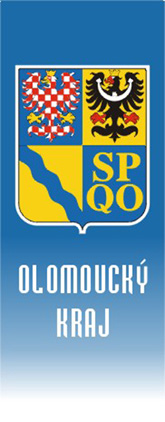 KRAJSKÝ ÚŘAD OLOMOUCKÉHO KRAJEŘeditelIng. Lubomír BalášJeremenkova 40a779 11 Olomouctel.: +420 585 508 888fax: +420 585 508 851e-mail: reditel@kr-olomoucky.czwww.kr-olomoucky.czPočet listů: 1                                 Počet příloh: 0  Počet listů/svazků příloh:                              Vážený panLudvík Šulda, BBApředseda Kontrolního výboruZastupitelstva OK